Hinweise zur Verwendung: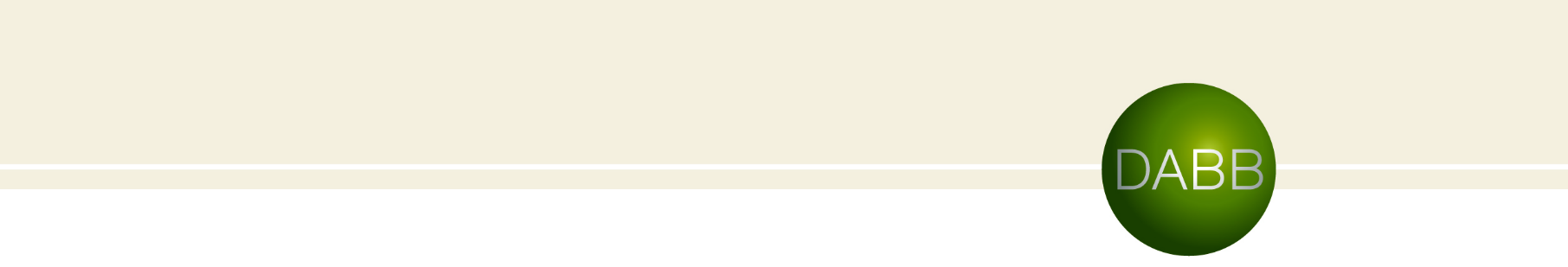 Der anliegende Mustertext/Leitfaden soll Anregungen und Informationen zur Lösung typischer rechtlicher Fragen des Alltags bieten.Er wurde erstellt/geprüft von Rechtsanwälten der DABB Rechtsanwaltsgesellschaft mbH, Amalienstr. 24, 80333 München (www.dabb.de).Die Mustertexte wurden anhand typischer Fallbeispiele des Alltags entwickelt.Mustertexte können dem Verwender die Eigenverantwortung bei der Ausfertigung eines individuell passenden Textes nicht abnehmen. Die Mustertexte sind nach bestem Wissen gefertigt, jedoch kann keine Gewähr für Vollständigkeit, Richtigkeit und Geeignetheit für den Einzelfall übernommen werden. In rechtlich schwierigen Themenbereichen, beispielsweise einem arbeitsrechtlichen Aufhebungsvertrag, empfiehlt es sich, einen anwaltlichen Berater hinzuziehen.Muster Aufforderungsschreiben Ausgleichsansprüche für Flugverspätung/FlugabsageName Adresse DatumEinwurfeinschreibenFirmaAdresseBetreff: ________________Sehr geehrte Damen und Herren,hiermit mache ich Ausgleichsansprüche gemäß Art. 7 der Fluggastrechteverordnung EG 261/2004 für:Auflistung aller betroffenen Reisenden, da der Anspruch von jedem persönlich erfolgen muss mit Name, Anschriftgeltend.Der gebuchte Flug mit der Flugnummer ______ am Abflugdatum ______ von Abflugort _______ nach Zielort ________. Das Flugzeug sollte um ______ Uhr starten, startete tatsächlich erst um ______ Uhr. (Aufgrund dessen war das Erreichen des Anschlussfluges nicht mehr möglich). Tatsächliche Ankunft war am Zielflughafen um ______ Uhr. 	hat sich um mehr als zwei/drei/vier Stunden verspätet. Die Verspätung des Fluges beruhte dabei nicht auf einem außergewöhnlichen Umstand (Unwetter, Streik, Sabotage,...).	ist annulliert worden. Eine Information über die Annullierung mindestens 2 Wochen vor Abflug erfolgte nicht. Die Annullierung des Fluges beruhte dabei nicht auf einem außergewöhnlichen Umstand (Unwetter, Streik, Sabotage ...).Gemäß Art. 7 der Fluggastrechteverordnung EG 261/2004 besteht ein Anspruch auf eine Ausgleichszahlung wegen einer Verspätung oder bei einer Annullierung gegen das ausführende Luftfahrtunternehmen.Aufgrund der Entfernung von Abflugort nach Zielort beträgt die Ausgleichszahlung pro Person Ausgleichsbetrag pro Person €.Ich fordere Sie auf, den Gesamtbetrag in Höhe von Summe der Ausgleichszahlung bis spätestens zumFrist zwei Wochenauf mein Konto beiBank:IBAN:BIC:	zu überweisen. Falls Sie diese Frist fruchtlos verstreichen lassen, werde ich gerichtlich vorgehen.Mit freundlichen GrüßenUnterschrift